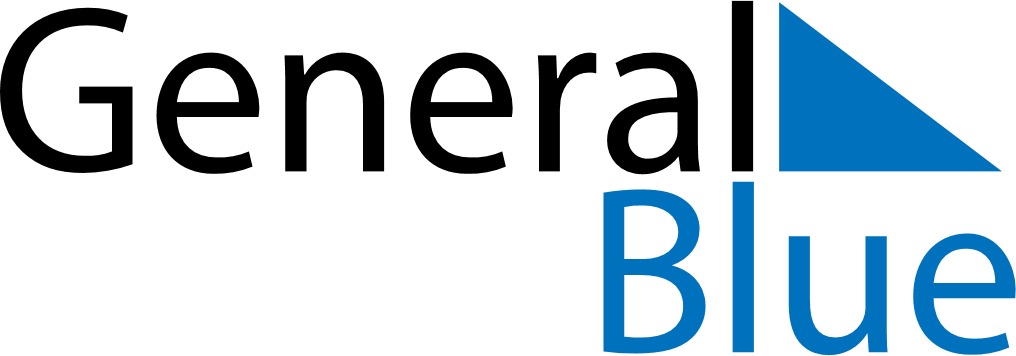 December 2028December 2028December 2028TanzaniaTanzaniaSundayMondayTuesdayWednesdayThursdayFridaySaturday123456789Independence Day101112131415161718192021222324252627282930Christmas DayChristmas Day31